KOCHANE DZIECI, DRODZY RODZICEPoniższe formy aktywności  są propozycjami  nauki i zabawy z dziećmi.Zachęcam do ich realizacji.Podczas całego okresu kwarantanny proszę o kształtowanie u dzieci czynności samoobsługowych i rozwijanie motoryki małejpoprawne trzymanie narzędzi piśmienniczych, malowanie, tworzenie i lepienie  mas plastycznych, nawlekanie koralików lub makaronu na sznurek, wycinanie nożyczkami poprawne trzymanie nożyczek, cięcie po wyznaczonej linii.  Temat głównyWitaj wiosnoWiosenne pączkiMaszeruje wiosna. Zabawa ruchowa przy piosence. Ilustrowanie ruchem treści utworu. linkhttps://www.youtube.com/watch?v=yNLqW1kp9PwSłuchanie wiersza.  Joanna KulmowskaKotki marcoweNa wierzbie nad samym rowem-srebrne kotki marcowe.Na deszczu i na słociesrebrnieją im futra kocie.Plucha i zawierucha.Nie ma mamy, co wyliże brzuch do sucha.Ale kotki marcowe nie piszczą. Huśtają się na gałązkach.Mruczą- Nareszcie wiosnaI sierść mają coraz bardziej srebrzystrzą.Rozmowa na temat treści wiersza.  Dziecko odpowiada na pytania O czym jest wiersz,  O jakich kotkach była mowa w wierszu,  Jaki kolor mają kotki na wierzbie, Czy wiesz, jak inaczej można nazwać te kotkiOglądanie gałązek wierzbowych lub ich ilustracji. Określanie ich wielkości, koloru, wrażeń dotykowych. Liczenie, ile bazi znajduje się na jednej gałązce.Praca plastyczno-techniczna  Bazie. Wykonanie gałązki z baziami. Naklejanie kulek z waty na rysunek gałązek. Ilustracja patrz niżej, str.2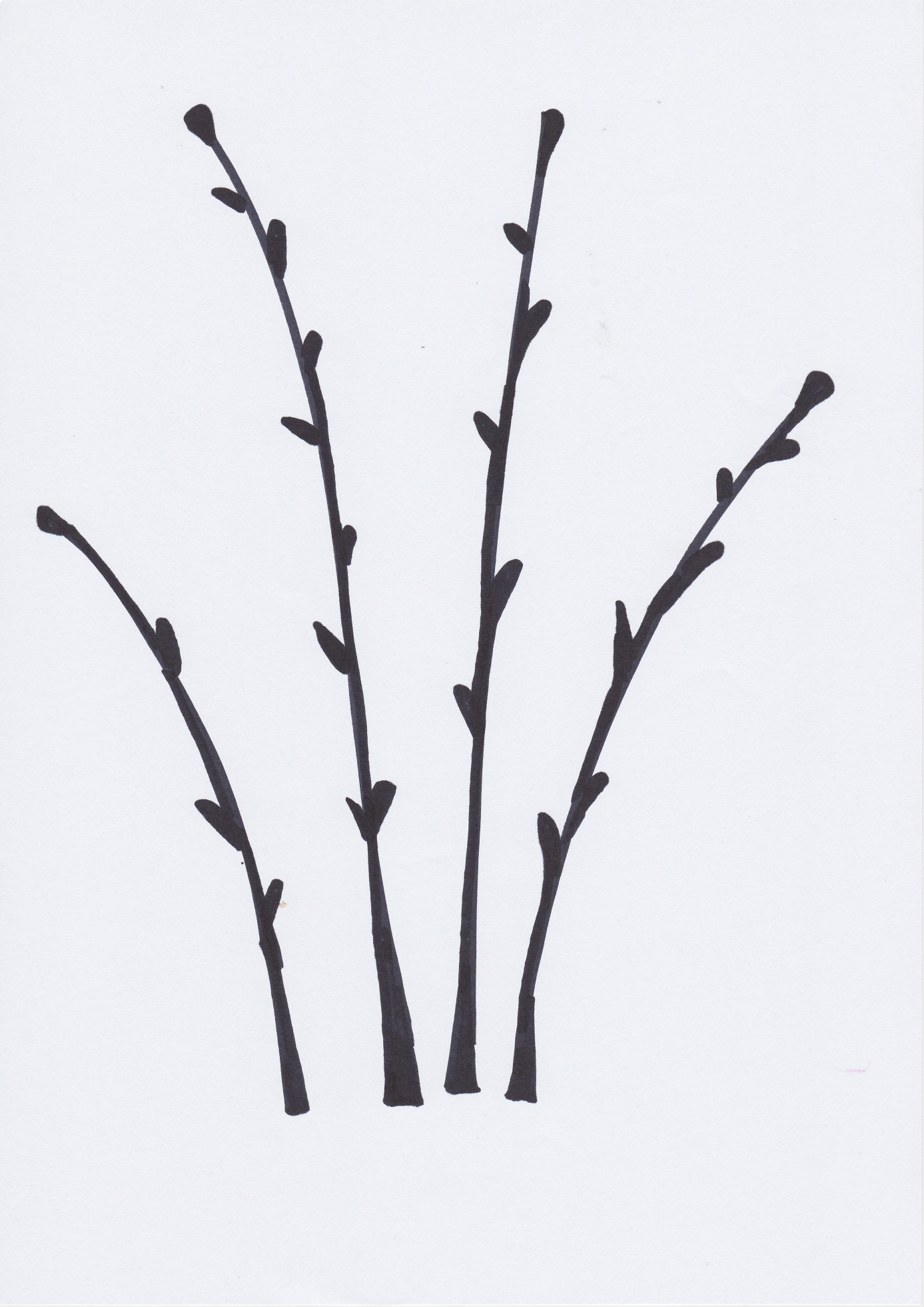 Witamy powracające ptaki.Maszeruje wiosna. Zabawa ruchowa przy piosence. Ilustrowanie ruchem treści utworu. linkhttps://www.youtube.com/watch?v=yNLqW1kp9PwSłuchanie wiersza. Podczas czytania należy zaprezentować dziecku ilustracje ptaków, o których mowa jest w wierszu.Ewa Szelburg- ZarębinaWiosna idzie Przyleciały skowroneczki z radosną nowiną,zaśpiewały, zawołały- Idzie wiosna Wiosna idzieŚniegi w polu ginąPrzyleciały bocianiskaw bielutkich kapotach, klekotały, ogłaszałyna wysokich płotach- Idzie wiosna Wiosna idziePo łąkach, po błotachPrzyleciały jaskółeczkikołem, kołujące,figlowały, świergotałyradośnie krzyczące- Idzie wiosna Wiosna idzieProwadzi ją słońce.Rozmowa na temat treści wiersza. Dziecko odpowiada na pytania Jakie ptaki występowały w wierszu, Co robiły te ptaki, Kto przyprowadził wiosnę Dziecko ogląda zdjęcia ptaków zwiastujących wiosnę, omawia ich wygląd.Co to za ptak- zabawa słuchowa połączona z analizą sylabową. Dziecko uważnie słucha nagranych głosów ptasich. Nazwę ptaka mówi, sylabizując.Linki do nagrań ptasich głosówskowronek  https://www.youtube.com/watch?v=X1X_UVQN1u0bocian  https://www.youtube.com/watch?v=tRyKgzMtCfYjaskółka  https://www.youtube.com/watch?v=CbU3xzIyKToPtasie zagadki- rozwiązywanie zagadek o ptakach E. Stadtmuller i Z. Dmitrocy. Dziecko rozwiązuje zagadki, wskazuję zdjęcie przedstawiające odpowiednie ptaki.Elegantką jest wśród ptaków,bo ciągle fruwa we fraku.Zwiastuje koniec zimy,choć pierwsza wiosny nie czyni.jaskółkaTen wspaniały śpiewak Zrywa się o świcie,Żeby ludziom w poluUprzyjemniać życie.skowronekPrzyleciał z Afrykiz wesołym klekotem- Witajcie kochani,już jestem z powrotem.bocianGniazdo- praca plastyczna. Dziecko maluje papierowy talerzyk można wykorzystać wycięte z papieru koło brązową farbą. Następnie nakleja paski brystolu w różnych odcieniach brązu. Na koniec może wypełnić gniazdka wełną drzewną i położyć jajeczka lub gotowe ptaszki.Pierwsze kwiaty.Maszeruje wiosna. Zabawa ruchowa przy piosence. Ilustrowanie ruchem treści utworu. linkhttps://www.youtube.com/watch?v=yNLqW1kp9PwA tulipan śpi- uważne słuchanie wiersza D. Gellner.Dorota GellnerA tulipan śpiDZIECKO  Idą, idą ciepłe dni, a tulipan śpi.	     Słońce siadło na parkanie	     A  tulipan śpi. 	     Słychać wkoło deszczu granie.DESZCZ    Wstawaj, wstawaj tulipanie	      Dam ci krople trzy.DZIECKO   Staną dziadek na ścieżce.DZIADEK   Tulipanie, śpisz jeszcze	      Postawię na grządce budzik,	      może wtedy się obudziszTULIPAN   Kto to dzwoni	      Kto mnie woła	      O, jak ciepło dookoła	      Patrzcie, liście mam zieloneDZIECKO   I na głowie masz koronęTULIPAN   A tak mało brakowało, 	      żebym przespał wiosnę całąDziecko odpowiada na pytania O jakim kwiatku była mowa, Kto rozmawiał z tulipanem, Co obudziło tulipana, Jakiego koloru miał liście, Co tulipan miał na głowieTulipan- ćwiczenie grafomotoryczne. Rysowanie tulipana po wyznaczonym śladzie. Link  http://www.cauchy.pl/kolorowanki-1/rysowanie-edukacyjne-dla-dzieci/tulipany/ Tulipan- praca plastyczna. Wypełnianie konturu wcześniej narysowanego tulipana w dowolny sposób kredkami, farbami, plasteliną, kulkami z bibuły, kawałkami kolorowego papieru.Witaj wiosnoMaszeruje wiosna. Zabawa ruchowa przy piosence. Ilustrowanie ruchem treści utworu. linkhttps://www.youtube.com/watch?v=yNLqW1kp9PwJak kiedyś ludzie wyganiali zimę rozmowa na temat tradycji topienia marzanny. Link do historii o topieniu marzanny  https://www.mjakmama24.pl/mama/imprezy/marzanna-skad-wzielo-topienie-marzanny-aa-Jeux-p3Yv-kg2J.htmlMarzanna- układanie historyjki obrazkowej. patrz poniżej, str. 6Znajdź różnice- odnajdywanie trzech różnic na obrazkach.  patrz niżej, str.7Portret Wiosny- słuchanie wiersza D. Gellner.Dorota GellnerPortret WiosnyOto Wiosna na obrazku. Grzeje uszyw słońca blasku.Kwiat jej zakwitłna sukiencei na nosie,i na ręce.Szpak jej w bucie gniazdo uwił, choć o gnieździe nic nie mówił.A na palcu siadł skowroneki wyglądajak pierścionek.Suknia Wiosny- praca plastyczna. Dziecko ozdabia różnymi materiałami plastycznymi suknie na ilustracji, dokleja włosy z włóczki, uzupełnia obrazek- dorysowuje części twarzy. Ilustracja patrz niżej, str. 8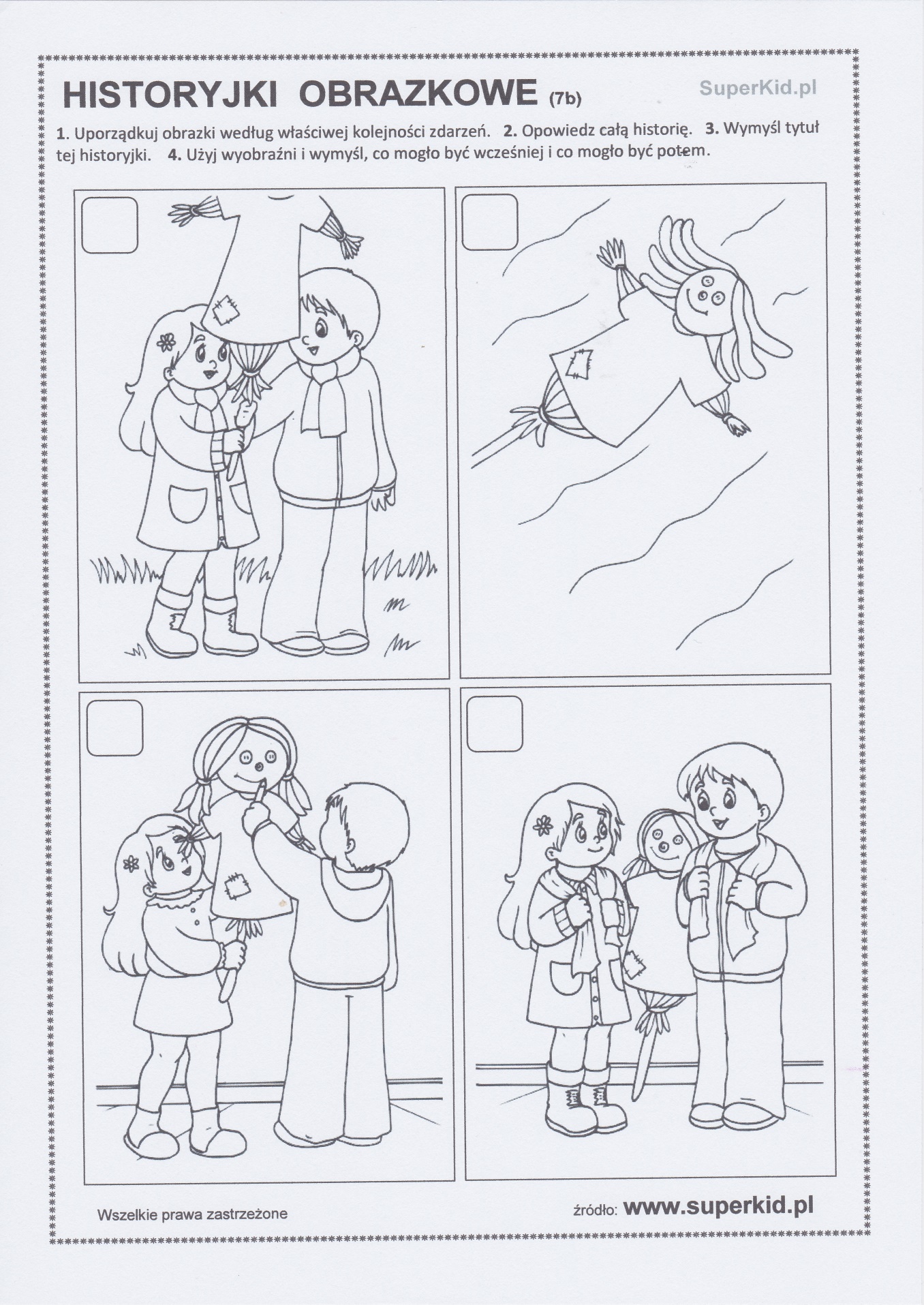 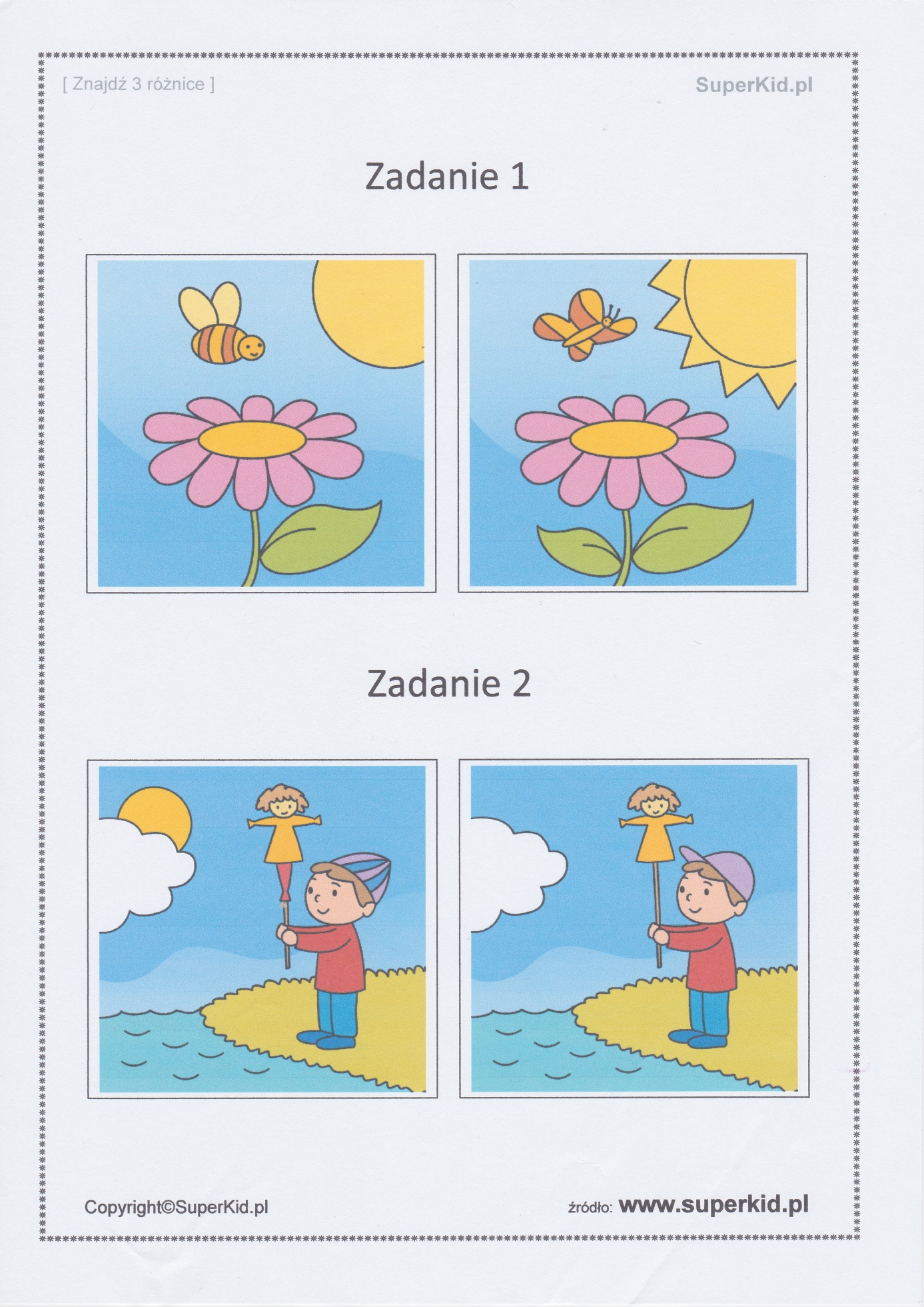 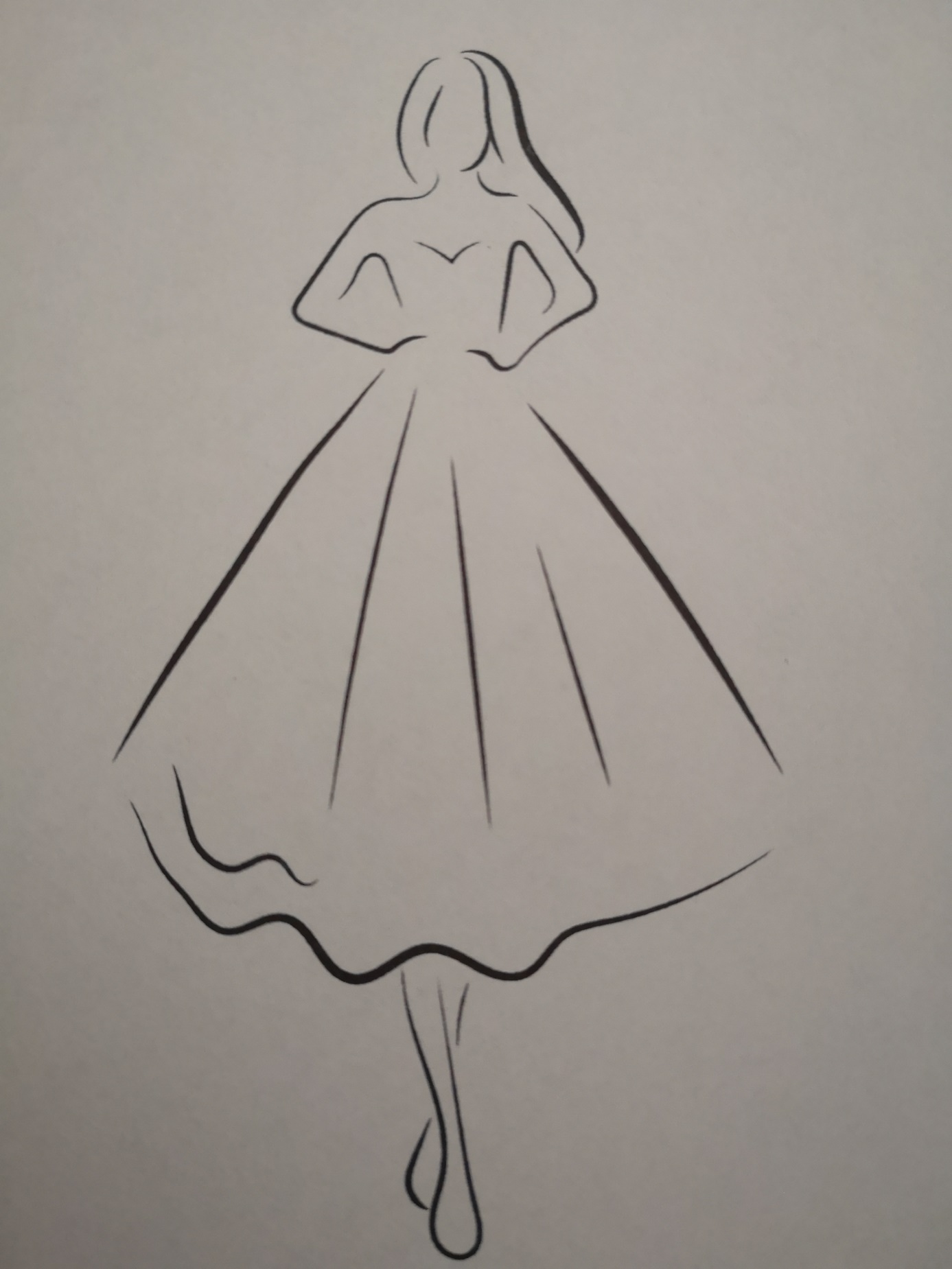 Zdrowie na wiosnę.Maszeruje wiosna. Zabawa ruchowa przy piosence. Ilustrowanie ruchem treści utworu. linkhttps://www.youtube.com/watch?v=yNLqW1kp9PwJak to wiosną bywa- profilaktyka logopedyczna. Dziecko wykonuje ćwiczenia narządów artykulacyjnych. Rodzic wymieni zwiastuny wiosny,  a dziecko  wykonuje określoną czynność Słońce- uśmiecha sięChmury- nadyma policzkiWiatr- wciąga powietrze nosem, wydycha ustamiBudzące się niedźwiedzie- ziewa, rozciągając sięKapiąca woda z sopli- kląskaSzczypiorek- słuchanie wiersza D. GellnerowejDanuta GellnerowaSzczypiorekWłożyłam do ziemi cebulęw zeszły wtorek,teraz mam w doniczce zielony szczypiorek.Jeżeli przyjdziecie do mnie mili goście,to mnie o szczypiorek zielony proście.Sadzenie cebuli w doniczce z ziemią w celu wyhodowania szczypiorku.Opracowała K. Słowik- wychowawca grupy Misie